IV детский фестиваль гимнастики "OLYMPICO BABY CUP" 
2006-2007 гг.р.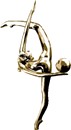 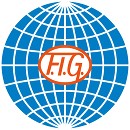 г.Казань 05-07.04.2018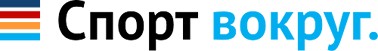 Отчет сформирован 07.04.2018 в 10:46	Стр 1 из 1Итоговый протокол	место	имягород (школа/клуб)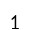 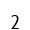 сумма	1	УнисонКазань (Центр гимнастики Олимпийской чемпионки Юлии Барсуковой)16,500115,150131,650	2	ПриволжанкаКазань (СДЮСШОР "Приволжанка")14,450214,400228,850	3	ЛатиноКазань (СДЮСШОР "Приволжанка")13,600313,500327,100	4	ЗвездочкиКазань (ДЮСШ "Ника")9,150510,800419,950	5	ФиестаКазань (СДЮСШОР "Приволжанка")9,70048,950518,650	6	Выбор ОдинцовоОдинцово (Одинцово)9,00068,600617,600